 Про затвердження  міськогобюджету на  2018  рік               Керуючись пп. 23 п.1 ст. 26 Закону України "Про місцеве самоврядування в Україні", Бюджетним кодексом України, БОЯРСЬКА МІСЬКА РАДАВ И Р І Ш И Л А: 1. Визначити на 2018 рік:доходи міського бюджету у сумі 114 150,3 тис. грн., в тому числі:доходи загального фонду бюджету 109 491,8 тис. грн., в т.ч. субвенція з районного бюджету на утримання дошкільних та клубних закладів в сумі  37 491,8 тис. грн.доходи спеціального фонду бюджету 4 658,5 тис. грн., у тому числі бюджету розвитку 600, 0 тис. грн. згідно з додатком №1 цього рішення.видатки міського бюджету у сумі 114 150,3 тис. грн., в тому числі:видатки загального фонду міського бюджету  96  491,8 тис. грн., в тому числі за рахунок субвенції з районного бюджету на утримання дошкільних та клубних закладів в сумі  37 491,8  тис. грн.видатки спеціального фонду міського бюджету 17 658,5 тис. грн., в тому числі бюджету розвитку  13 600,0 тис. грн. профіцит загального фонду міського бюджету 13 000,0 тис. грн. згідно з додатком №2 до цього рішення.дефіцит спеціального фонду міського бюджету у сумі 13 000,0 тис. грн. згідно з додатком №2 до цього рішення.2. Затвердити бюджетні призначення по  головному розпоряднику коштів міського бюджету на 2018 рік , у т.ч. по загальному фонду 59 000,0 тис. грн. та спеціальному фонду 17 658,5 тис. грн. згідно з додатком №3 до цього рішення.3. Визначити оборотний касовий залишок бюджетних коштів загального фонду бюджету  у сумі  10,0 тис. грн. 4. Затвердити на 2018 рік  перелік об’єктів, фінансування яких буде здійснюватися за рахунок коштів бюджету розвитку згідно з додатком №6 до цього рішення.5. Затвердити перелік захищених статей  видатків загального фонду міського бюджету на 2018 рік за їх економічною  структурою: оплата праці працівників бюджетних установ (код 2110);нарахування на заробітну плату (код 2120);придбання медикаментів та перев’язувальних матеріалів (код 2220);забезпечення продуктами харчування (код 2230);трансферти населенню (код 2730); оплата ком. послуг та енергоносіїв (код 2270);трансферти місцевим бюджетам (код 2620)6. Затвердити в складі видатків міського бюджету кошти на реалізацію міських програм у сумі  41 299,3 тис. грн. згідно з додатком №7 до цього рішення.7. Відповідно до статей 43 та 73 Бюджетного кодексу України надати право Боярській міській раді отримувати у порядку, визначеному Кабінетом Міністрів України  позики на покриття тимчасових касових розривів загального фонду бюджету, пов’язаних із забезпеченням захищених видатків загального фонду, в межах поточного бюджетного періоду за рахунок коштів єдиного казначейського рахунку на договірних умовах без нарахування відсотків за користування цими коштами з обов'язковим їх поверненням до кінця поточного бюджетного періоду.8. Розпорядникам коштів міського бюджету забезпечити в першочерговому порядку потребу в коштах на оплату праці працівників бюджетних установ відповідно до встановлених законодавством України умов оплати праці та розміру мінімальної заробітної плати; на проведення розрахунків за електричну та теплову енергію, водопостачання, водовідведення, природний газ та послуги зв’язку, які споживаються бюджетними установами. Затвердити ліміти споживання енергоносіїв у натуральних показниках для кожної бюджетної установи виходячи з обсягів відповідних бюджетних асигнувань.9. Установити, що у загальному фонді міського бюджету на 2018 рік:до доходів належать надходження, визначені ст. 69 Бюджетного кодексу України.10. Установити, що джерелами формування спеціального фонду міського бюджету на 2018 рік у частині доходів є надходження, визначені ст. 71 Бюджетного кодексу України.11. Дозволити міському голові протягом бюджетного періоду за обґрунтованим поданням розпорядників та одержувачів коштів міського бюджету здійснювати перерозподіл видатків за економічною класифікацією в межах загального обсягу бюджетних призначень по загальному та спеціальному фонду міського бюджету.Додатки № 1,2,3,4,5,6,7 до цього рішення є його невід’ємною частиною. Дане рішення вводиться в дію з  01.01.2018 року. Підготувала:Начальник відділу фінансів, економічного розвитку та торгівлі			                  Н.І.МУСІЄНКОПогоджено:Перший заступник міського голови 			        В.В. ШУЛЬГАЗаступник міського голови					        В.В.МАЗУРЕЦЬЗаступник міського голови					        Т.П. КОЧКОВАНачальник юридичного відділу   			                   К.І. ГОНЧАР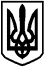 МІСЬКИЙ ГОЛОВА    О.О. ЗАРУБІНЗгідно з оригіналом :Секретар ради          О.Г. Скринник